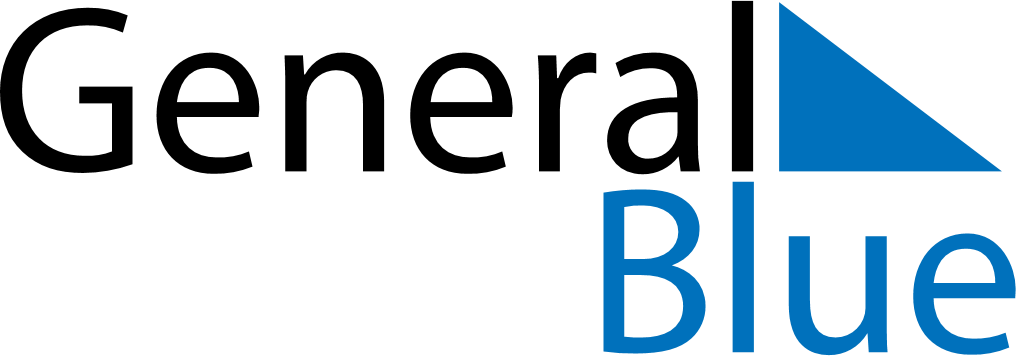 July 1950July 1950July 1950July 1950July 1950SundayMondayTuesdayWednesdayThursdayFridaySaturday12345678910111213141516171819202122232425262728293031